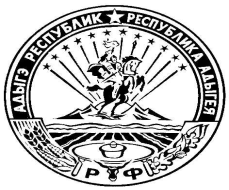 СОВЕТ  НАРОДНЫХ  ДЕПУТАТОВ  МУНИЦИПАЛЬНОГО  ОБРАЗОВАНИЯ «ДАХОВСКОЕ  СЕЛЬСКОЕ  ПОСЕЛЕНИЕ»РФ, Республика Адыгея, 385792, ст. Даховская, ул. Советская, 20РЕШЕНИЕ № 117СОВЕТА НАРОДНЫХ ДЕПУТАТОВ ДАХОВСКОГО СЕЛЬСКОГО ПОСЕЛЕНИЯОт __28_____01______2022 г.		                                                                                          ст. Даховская	 «Об утверждении Положения об оказании поддержки благотворительной деятельности и добровольчеству (волонтерству) на территории муниципального образования «Даховское сельское поселение»В соответствии с Гражданским кодексом Российской Федерации, Федеральным законом от 6 октября 2003 года № 131-ФЗ «Об общих принципах организации местного самоуправления в Российской Федерации», Федеральным законом от 11 августа 1995 года № 135-ФЗ «О благотворительной деятельности и добровольчестве (волонтерстве)», иными федеральными законами в целях создания условий для развития благотворительной и добровольческой (волонтерской) деятельности на территории муниципального образования «Даховское сельское поселение», руководствуясь  Уставом муниципального образования «Даховское сельское поселение», Совет народных депутатов муниципального образования «Даховское сельское поселение»,РЕШИЛ:1. Утвердить положение об оказании поддержки благотворительной деятельности и добровольчеству (волонтерству) на территории муниципального образования «Даховское сельское поселение» (прилагается). 2. Настоящее решение вступает в силу после дня его официального опубликования.Председатель Совета народных депутатовмуниципального образования«Даховское сельское поселение»                                            Г.А. БородкинУТВЕРЖДЕНОрешением Совета народных депутатов МО «Даховское сельское поселение»от «_28____» __01__ 2022 г. №_118___ПОЛОЖЕНИЕ ОБ ОКАЗАНИИ ПОДДЕРЖКИ БЛАГОТВОРИТЕЛЬНОЙ ДЕЯТЕЛЬНОСТИ И ДОБРОВОЛЬЧЕСТВУ (ВОЛОНТЕРСТВУ) НА ТЕРРИТОРИИ МУНИЦИПАЛЬНОГО ОБРАЗОВАНИЯ«ДАХОВСКОЕ СЕЛЬСКОЕ ПОСЕЛЕНИЕ»Глава 1. Общие положения1. Настоящее Положение регулирует отношения, возникающие в связи с оказанием администрацией муниципального образования «Даховское сельское поселение» (далее – муниципальное образование) мер муниципальной поддержки благотворительной и добровольческой (волонтерской) деятельности на территории муниципального образования.2. В соответствии со статьей 5 Федерального закона от 11 августа 1995 года № 135-ФЗ «О благотворительной деятельности и добровольчестве (волонтерстве)»:1) под участниками благотворительной деятельности понимаются граждане и юридические лица, осуществляющие благотворительную деятельность на территории муниципального образования, в том числе путем поддержки существующей или создания новой благотворительной организации, а также граждане и юридические лица, в интересах которых осуществляется благотворительная деятельность: благотворители, добровольцы (волонтеры), благополучатели;2) под участниками добровольческой (волонтерской) деятельности понимаются осуществляющие на территории муниципального образования деятельность добровольцы (волонтеры), организаторы добровольческой (волонтерской) деятельности и добровольческие (волонтерские) организации.3. Муниципальная поддержка благотворительной и добровольческой (волонтерской) деятельности на территории муниципального образования (далее – муниципальная поддержка) осуществляется на основе следующих принципов:1) соблюдения и равенства прав участников благотворительной и добровольческой (волонтерской) деятельности на свободу выбора целей благотворительной деятельности и форм ее осуществления; 2) признания социальной значимости благотворительной деятельности и добровольческой (волонтерской) деятельности; 3) взаимодействия органов местного самоуправления муниципального образования и участников благотворительной и добровольческой (волонтерской) деятельности 4) учета мнения участников благотворительной и добровольческой (волонтерской) деятельности при осуществлении органами местного самоуправления  муниципального образования полномочий в сфере муниципальной  поддержки;5) гласности и открытости информации о муниципальной поддержке;6) недопустимости замены исполнения органами местного самоуправления муниципального образования своих обязательных функций благотворительной и добровольческой (волонтерской) деятельностью; 7) широкого распространения информации о благотворительной и добровольческой (волонтерской) деятельности;8) адресной направленности благотворительной и добровольческой (волонтерской) деятельности, включая социальную поддержку отдельных категорий граждан.Глава 2. Направления и формы муниципальной поддержки. Меры поощрения в сфере благотворительной и добровольческой (волонтерской) деятельности4. Органы местного самоуправления муниципального образования осуществляют муниципальную поддержку по следующим направлениям:1) формирование и осуществление муниципальных программ (подпрограмм), содержащих мероприятия, направленные на поддержку добровольчества (волонтерства), с учетом национальных и местных социально-экономических, экологических, культурных и других особенностей;2) утверждение порядка взаимодействия органов местного самоуправления, муниципальных учреждений с организаторами добровольческой (волонтерской) деятельности, добровольческими (волонтерскими) организациями;3) оказание поддержки организаторам добровольческой (волонтерской) деятельности, добровольческим (волонтерским) организациям, в том числе в их взаимодействии с муниципальными учреждениями и иными организациями, социально ориентированным некоммерческим организациям, государственным и муниципальным учреждениям, обеспечивающим оказание организационной, информационной, методической и иной поддержки добровольцам (волонтерам), организаторам добровольческой (волонтерской) деятельности и добровольческим (волонтерским) организациям;4) создание условий адресности благотворительной и добровольческой (волонтерской) деятельности;5) содействие развитию форм благотворительной и добровольческой (волонтерской) деятельности;6)формирование и развитие инфраструктуры (методической, информационной, консультационной, образовательной и ресурсной)  муниципальной поддержки благотворительной и добровольческой (волонтерской) деятельности, включая представление и использование данных  единой информационной системы в сфере развития добровольчества (волонтерства) «Добровольцы России».5.Обеспечение реализации основных направлений муниципальной поддержки осуществляется органами местного самоуправления муниципального образования в соответствии с их компетенцией, установленной муниципальными правовыми актами муниципального образования.6.Органы местного самоуправления муниципального образования оказывают муниципальную поддержку в следующих формах:1) правовая, информационная, консультационная, методическая помощь участникам благотворительной и добровольческой (волонтерской) деятельности;2) помощь в организации и проведении мероприятий, направленных на поддержку и развитие благотворительной и добровольческой (волонтерской) деятельности;3)предоставление благотворительным организациям, организаторам добровольческой (волонтерской) деятельности, добровольческим (волонтерской) организациям, осуществляющим деятельность на территории муниципального образования, в безвозмездное пользование и (или) в аренду на льготных условиях имущества, находящегося в муниципальной собственности муниципального образования, в соответствии с законодательством Российской Федерации; 4)формирование и осуществление муниципальных программ (подпрограмм), содержащих мероприятия, направленные на поддержку добровольчества (волонтерства);5) содействие в распространении информации о благотворительной и добровольческой (волонтерской) деятельности, формировании позитивного общественного мнения о благотворительной и добровольческой (волонтерской) деятельности, в том числе посредством размещения соответствующей информации на официальном сайте муниципального образования в информационно-телекоммуникационной сети «Интернет»; 6) иные формы, не противоречащие законодательству Российской Федерации.7. В целях поощрения участников благотворительной и добровольческой (волонтерской) деятельности органы местного самоуправления муниципального образования применяют следующие меры поощрения:1) присвоение почетных званий муниципального образования;2) награждение Почетной грамотой муниципального образования, Почетной грамотой Главы муниципального образования  «Даховское сельское поселение», Почетной грамотой Совета народных депутатов муниципального образования «Даховское сельское поселение»;3) награждение благодарностью Главы муниципального образования «Даховское сельское поселение», благодарностью Совета народных депутатов муниципального образования «Даховское сельское поселение»;4) награждение благодарственным письмом Главы муниципального образования «Даховское сельское поселение», благодарственным письмом Совета народных депутатов муниципального образования «Даховское сельское поселение»; 5) иные меры поощрения, предусмотренные законодательством Российской Федерации.Глава 3. Совет по поддержке благотворительной и добровольческой (волонтерской) деятельности в муниципальном образовании8. В целях поддержки и развития благотворительной и добровольческой (волонтерской) деятельности на территории муниципального образования, осуществления взаимодействия между органами местного самоуправления муниципального образования и участниками благотворительной и добровольческой (волонтерской) деятельности создается Совет по поддержке благотворительной и добровольческой (волонтерской) деятельности при местной администрации муниципального образования «Даховское сельское поселение» (далее – Совет).9. Совет является коллегиальным совещательным органом по вопросам муниципальной поддержки и развития благотворительной и добровольческой (волонтерской) деятельности в муниципальном образовании. Решения Совета носят рекомендательный характер.10. Состав Совета и положение о нем утверждаются правовыми актами местной администрации "Даховское сельское поселение".11. Основными направлениями деятельности Совета являются: 1)обеспечение взаимодействия между органами местного самоуправления муниципального образования и участниками благотворительной и добровольческой (волонтерской) деятельности; 2)содействие в осуществлении деятельности участников благотворительной и добровольческой (волонтерской) деятельности, направление рекомендаций об адресном оказании благотворительных пожертвований, помощи добровольцев (волонтеров);3)разработка предложений по муниципальной поддержке и развитию актуальных направлений благотворительной и добровольческой (волонтерской) деятельности; 4)рассмотрение проектов муниципальных правовых актов муниципального образования, направленных на поддержку и развитие благотворительной и добровольческой (волонтерской) деятельности, подготовка предложений по совершенствованию муниципальных правовых актов муниципального образования в указанной сфере; 5)осуществление связи со средствами массовой информации, пропаганда благотворительной и добровольческой (волонтерской) деятельности;6) выявление лиц, нуждающихся в благотворительных пожертвованиях, помощи добровольцев (волонтеров), предоставление информации об указанных лицах благотворительным организациям, организаторам добровольческой (волонтерской) деятельности, добровольческим (волонтерским) организациям;7)участие в мероприятиях, направленных на развитие благотворительной и добровольческой (волонтерской) деятельности;8) направление в органы местного самоуправления муниципального образования рекомендаций о поощрении участников благотворительной и добровольческой (волонтерской) деятельности;9) иные направления, установленные положением о Совете.